З А П О В Е Д№1581/15.10.2021г.   Във връзка с образувана преписка по повод постъпило заявление с вх.№ №Гр-2492/10.09.2021г. от Димитър Димитров  Карабонев за ПУП-ПРЗ за ПИ с идентификатор 32901.42.97 м. Ергишето, гр.Ихтиман, общ. Ихтиман. Представени са решение №285/25.06.2021г. на ОбС Ихтиман, скица от АГКК, нотариален  акт №152, т.III, рег.№4230, дело №479/2020г., нотариален  акт №153, т.III, рег.№4232, дело №480/2020г., становище на ВиК с изх.№ТО-03-65/20.05.2021г., съгласуване с ЧЕЗ , здравно заключение от РЗИ –София област с  изх. №АУ-259-178-1/13.09.2021г. и  становище на РОСВ  с изх.№10173-7071/30.07.2021г.Проекта за ПУП-ПРЗ /Подробен устройствен план – План за регулация и застрояване/  за промяна на предназначението за неземеделски нужди на поземлен имот с идентификатор 32901.42.97 м. Ергишето, гр.Ихтиман, общ. Ихтиман предвижда урегулиране на поземлен имот 32901.42.97 с проектен  УПИ I-97 „За СПТД“ в кв.214, нов квартал и включването му в регулационните граници на населеното място. Предвижда се ново застрояване с  многофункционална стопанска сграда.  С оглед на гореизожените мотиви и предоставени документи и на основание чл. 44, ал. 1, т. 13 и ал. 2 от Закона за местното самоуправление и местната администрация (ЗМСМА), чл. 129, ал. 2 от Закон за устройство на територията (ЗУТ) , чл.110, ал.1 от ЗУТ и Решение II-2 , Протокол №4 от 15.09.2021г. на Общински експертен съвет по устройство на територията                                                              О Д О Б Р Я В А М1.  Подробен устройствен план – проект за ПУП –ПРЗ /План за регулация и застрояване/  за имот с идентификатор 32901.42.97 м. Ергишето , земл. Ихтиман общ. Ихтиман. , с цел образуване  нов самостоятелен  урегулиран поземлен имот. Образува се УПИ I-97 /нов/  с отреждане за „СПТД“  и площ 6161кв.м. в нов кв. 214.2. С ПУП-ПЗ се предвижда свободно застрояване с  многофункционална стопанска сграда с показатели на застрояване , както следва: Плътност на застрояване -60%, Кинт-2,5,  П - озеленяване-20%, H<10m  Заповедта да се съобщи на заинтересованите страни по смисъла на чл.131, ал.1  във връзка с чл.131, ал.2 от ЗУТ по реда на АПК.Настоящата заповед подлежи на обжалване по реда на чл.215 от ЗУТ пред Административен съд София област в 14 дневен срок от съобщаването й.                                                                                        Калоян Илиев                                                                                        КМЕТ                                                                                        ОБЩИНА  ИХТИМАНСъгласувал: Арх.Т.КръстевГл.архитект Община Ихтиман  заповедта влиза в сила на:………………………..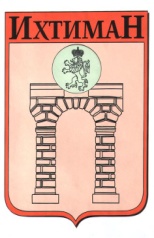 ОБЩИНА ИХТИМАН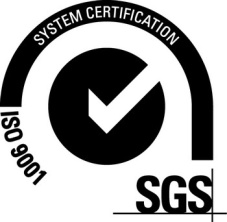  2050 гр. Ихтиман, ул. „Цар Освободител“ № 123 0724 / 82381,  0724 / 82550, obshtina_ihtiman@mail.bg